OLA Super Conference 2015 First Nation Communities Read 2015 - 2016: Focus on Adult & Young Adult BooksProgramming IdeasDates to Showcase FNCR TitlesFirst Nations Public Library Week: February National Aboriginal Languages Day: MarchAboriginal Awareness Week: MayNational Aboriginal History Month: JuneNational Aboriginal Day: June 21stCanadian Library Month: OctoberOntario Public Library Week: OctoberNational Aboriginal Day (most communities celebrate this day – join in the fun!)Set up a booth with titles on displayInteractive display: invite children to come to the booth site to have the FNCR books read to them while making a craftCraft Supplies: yarn, plastic needles, scissors, coloured pasta, ‘Fruit Loop’ like cereal, large containers, a tent, blankets, a folding table, handoutsFNCR material: books, information on FNCR, list of FNCR titles held by your library, a list of books read that dayInformation on your public libraryAny giveaways you have!Interactive Reading Program: Elementary School VisitSelect 5 titles from the Selected/Nominated list of booksEach visit, read one story and create a craft around the story. Examples:Draw a picture of your favourite ‘thing’ from the storyWrite ‘a day in the life of’Read part of the book; have the children complete the rest of the storyLearn a few words in the language of the Nation represented in the bookLooking at only the title and cover – guess what the story is aboutAfter all the stories have been read, the children vote on the book they liked best via closed ballotSend a brief report to Daryl Novak at SOLS, outlining your program (and the children’s favourite story!)Interactive Reading Program: High School &/or Book ClubSelect titles from the Selected/Nominated list of booksEach visit, pull material from your collection which will enhance the stories in each novel – movie/documentary style material would be very welcomed (for students); find information on the author to provide some background, including other titles written by this personHave the participants write a brief report on the title, including likes/dislikes; if the books reminded them of a similar experienceHandout of additional reading material in the same/similar genreSend a report to Daryl Novak!Reaching Out to the CommunityContact local Aboriginal organizations in your area (i.e. Friendship Centre) and find out if there are any community-minded gatherings – attend with your collection of current and previous First Nation Communities Read titles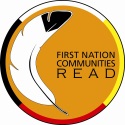 www.sols.org/firstnationcommunitiesread